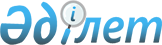 2021 – 2023 жылдарға арналған аудандық бюджет туралыҚызылорда облысы Сырдария аудандық мәслихатының 2020 жылғы 25 желтоқсандағы № 468 шешімі. Қызылорда облысының Әділет департаментінде 2020 жылғы 28 желтоқсанда № 7957 болып тіркелді.
      "Қазақстан Республикасының Бюджет кодексi" Қазақстан Республикасының 2008 жылғы 4 желтоқсандағы Кодексiнің 75-бабына және "Қазақстан Республикасындағы жергiлiктi мемлекеттiк басқару және өзiн-өзi басқару туралы" Қазақстан Республикасының 2001 жылғы 23 қаңтардағы Заңының 6-бабының 1-тармағының 1) тармақшасына сәйкес Сырдария аудандық мәслихаты ШЕШІМ ҚАБЫЛДАДЫ:
      1. 2021 – 2023 жылдарға арналған аудандық бюджет тиісінше 1, 2 және 3-қосымшаларға сәйкес, оның ішінде 2021 жылға мынадай көлемдерде бекітілсін:
      1) кірістер – 11660474,1 мың теңге, оның ішінде:
      салықтық түсімдер – 4859418 мың теңге;
      салықтық емес түсімдер – 6377 мың теңге;
      негізгі капиталды сатудан түсетін түсімдер – 20994,7 мың теңге;
      трансферттер түсімі – 6773684,4 мың теңге;
      2) шығындар – 12180253 мың теңге;
      3) таза бюджеттік кредиттеу – 194554,8 мың теңге;
      бюджеттік кредиттер – 306285 мың теңге;
      бюджеттік кредиттерді өтеу – 111730,2 мың теңге;
      4) қаржы активтерімен операциялар бойынша сальдо – 0;
      қаржы активтерін сатып алу – 0;
      мемлекеттің қаржы активтерін сатудан түсетін түсімдер – 0;
      5) бюджет тапшылығы (профициті) – - 714333,7 мың теңге;
      6) бюджет тапшылығын қаржыландыру (профицитін пайдалану) – 714333,7 мың теңге;
      қарыздар түсімі – 306285 мың теңге;
      қарыздарды өтеу – 113292,7 мың теңге;
      бюджет қаражатының пайдаланылатын қалдықтары – 521341,4 мың теңге.
      Ескерту. 1-тармақ жаңа редакцияда - Қызылорда облысы Сырдария аудандық мәслихатының 01.09.2021 № 48 шешімімен (01.01.2021 бастап қолданысқа енгiзiледi).


      2. 2021 жылы облыстық бюджетке кірістерді бөлу нормативтері төмендегідей болып белгіленсін:
      1) 101.201 "Төлем көзінен салық салынатын табыстардан ұсталатын жеке табыс салығы" және 101.205 "Төлем көзінен салық салынбайтын шетелдік азаматтар табыстарынан ұсталатын жеке табыс салығы" кодтары бойынша – 50 пайыз;
      2) 103.101 "Әлеуметтік салық" коды бойынша – 50 пайыз.
      3. Облыстық бюджеттен берілетін субвенциялардың көлемдері 2021 жылға 4332539 мың теңге болып белгіленсін.
      4. 2021 жылға арналған аудандық бюджетте, аудандық бюджеттен кент және ауылдық округ бюджеттеріне берілетін субвенциялардың көлемдері 1178135 мың теңге сомасында көзделсін, оның ішінде:
      Тереңөзек кенті 458286 мың теңге;
      Асқар Тоқмағанбетов ауылдық округі 52336 мың теңге;
      Айдарлы ауылдық округі 58343 мың теңге;
      Ақжарма ауылдық округі 51625 мың теңге;
      Аманкелді ауылдық округі 73055 мың теңге;
      Бесарық ауылдық округі 43031 мың теңге;
      Жетікөл ауылдық округі 41396 мың теңге;
      Іңкәрдария ауылдық округі 42979 мың теңге;
      Қалжан ахун ауылдық округі 45395 мың теңге;
      Қоғалыкөл ауылдық округі 57021 мың теңге;
      Нағи Ілиясов ауылдық округі 66133 мың теңге;
      Сәкен Сейфуллин ауылдық округі 50094 мың теңге;
      Шаған ауылдық округі 65391 мың теңге;
      Шіркейлі ауылдық округі 73050 мың теңге.
      5. Ауданның жергілікті атқарушы органның 2021 жылға арналған резерві 88023 мың теңге сомасында бекітілсін.
      6. Осы шешім 2021 жылғы 1 қаңтардан бастап қолданысқа енгізіледі және ресми жариялануға жатады. 2021 жылға арналған аудандық бюджет
      Ескерту. 1-қосымша жаңа редакцияда - Қызылорда облысы Сырдария аудандық мәслихатының 01.09.2021 № 48 шешімімен (01.01.2021 бастап қолданысқа енгiзiледi). 2022 жылға арналған аудандық бюджет 2023 жылға арналған аудандық бюджет
					© 2012. Қазақстан Республикасы Әділет министрлігінің «Қазақстан Республикасының Заңнама және құқықтық ақпарат институты» ШЖҚ РМК
				
      Сырдария аудандық мәслихаты сессиясының төрағасы, мәслихат хатшысы 

Е. Әжікенов
Сырдария аудандық мәслихатының
2020 жылғы 25 желтоқсандағы
№ 468 шешіміне 1-қосымша
Санаты 
Санаты 
Санаты 
Санаты 
Сомасы, мың теңге
Сыныбы 
Сыныбы 
Сыныбы 
Сомасы, мың теңге
Кіші сыныбы 
Кіші сыныбы 
Сомасы, мың теңге
Атауы
Сомасы, мың теңге
1. КІРІСТЕР 
11660474,1
1
Салықтық түсімдер
4859418
01
Табыс салығы
502043
1
Корпоративтік табыс салығы
205197
2
Жеке табыс салығы
296846
03
Әлеуметтік салық
252809
1
Әлеуметтік салық
252809
04
Меншікке салынатын салықтар
4054307
1
Мүлікке салынатын салықтар
4014340
3
Жер салығы
3337
4
Көлік кұралдарына салынатын салық
35282
5
Біріңғай жер салығы
1348
05
Тауарларға, жұмыстарға және қызметтер көрсетуге салынатын iшкi салықтар
46671
2
Акциздер
2902
3
Табиғи және басқа да ресурстарды пайдаланғаны үшiн түсетiн түсiмдер
41000
4
Кәсiпкерлiк және кәсiби қызметтi жүргiзгенi үшiн алынатын алымдар
2769
08
Заңдық мәнді іс-әрекеттерді жасағаны және (немесе) оған уәкілеттігі бар мемлекеттік органдар немесе лауазымды адамдар құжаттар бергені үшін алынатын міндетті төлемдер
3588
1
Мемлекеттік баж
3588
2
Салықтық емес түсімдер
6377
01
Мемлекеттік меншіктен түсетін кірістер
1856
5
Мемлекет меншігіндегі мүлікті жалға беруден түсетін кірістер
1747
7
Мемлекеттік бюджеттен берілген кредиттер бойынша сыйақылар
105
9
Мемлекет меншігінен түсетін басқа да кірістер
4
03
Мемлекеттік бюджеттен қаржыландырылатын мемлекеттік мекемелер ұйымдастыратын мемлекеттік сатып алуды өткізуден түсетін ақша түсімдері
312
1
Жергілікті бюджеттен қаржыландырылатын мемлекеттік мекемелер ұйымдастыратын мемлекеттік сатып алуды өткізуден түсетін ақшаның түсімі
312
04
Мемлекеттік бюджеттен қаржыландырылатын, сондай-ақ Қазақстан Республикасы Ұлттық Банкінің бюджетінен (шығыстар сметасынан) ұсталатын және қаржыландырылатын мемлекеттік мекемелер салатын айыппұлдар, өсімпұлдар, санкциялар, өндіріп алулар
1227
1
Мұнай секторы ұйымдарынан және Жәбірленушілерге өтемақы қорына түсетін түсімдерді қоспағанда, мемлекеттік бюджеттен қаржыландырылатын, сондай-ақ Қазақстан Республикасы Ұлттық Банкінің бюджетінен (шығыстар сметасынан) ұсталатын және қаржыландырылатын мемлекеттік мекемелер салатын айыппұлдар, өсімпұлдар, санкциялар, өндіріп алулар
1227
06
Басқа да салықтық емес түсімдер
2982
1
Басқа да салықтық емес түсімдер
2982
3
Негізгі капиталды сатудан түсетін түсімдер
20994,7
03
Жерді және материалдық емес активтерді сату
20994,7
1
Жерді сату
10635,7
2
Материалдық емес активтерді сату 
10359
4
Трансферттер түсімі
6773684,4
01
Төмен тұрған мемлекеттiк басқару органдарынан трансферттер
7100,2
3
Аудандық маңызы бар қалалардың, ауылдардың, кенттердің, аулдық округтардың бюджеттерінен трансферттер
7100,2
02
Мемлекеттiк басқарудың жоғары тұрған органдарынан түсетiн трансферттер
6766584,2
2
Облыстық бюджеттен түсетiн трансферттер
6766584,2
Функционалдық топ 
Функционалдық топ 
Функционалдық топ 
Функционалдық топ 
Бюджеттік бағдарламалардың әкiмшiсi
Бюджеттік бағдарламалардың әкiмшiсi
Бюджеттік бағдарламалардың әкiмшiсi
Бағдарлама
Бағдарлама
Атауы
2. ШЫҒЫНДАР
12180253
01
Жалпы сипаттағы мемлекеттiк қызметтер
759287,5
112
Аудан (облыстық маңызы бар қала) мәслихатының аппараты
47663,6
001
Аудан (облыстық маңызы бар қала) мәслихатының қызметін қамтамасыз ету жөніндегі қызметтер
44992,1
003
Мемлекеттік органның күрделі шығыстары
2671,5
122
Аудан (облыстық маңызы бар қала) әкімінің аппараты
166338,8
001
Аудан (облыстық маңызы бар қала) әкімінің қызметін қамтамасыз ету жөніндегі қызметтер
141329,1
003
Мемлекеттік органның күрделі шығыстары
25009,7
452
Ауданның (облыстық маңызы бар қаланың) қаржы бөлімі
28285,3
001
Ауданның (облыстық маңызы бар қаланың) бюджетін орындау және коммуналдық меншігін басқару саласындағы мемлекеттік саясатты іске асыру жөніндегі қызметтер
26285,3
003
Салық салу мақсатында мүлікті бағалауды жүргізу
1000
010
Жекешелендіру, коммуналдық меншікті басқару, жекешелендіруден кейінгі қызмет және осыған байланысты дауларды реттеу 
1000
805
Ауданның (облыстық маңызы бар қаланың) мемлекеттік сатып алу бөлімі
19425,7
001
Жергілікті деңгейде мемлекеттік сатып алу саласындағы мемлекеттік саясатты іске асыру жөніндегі қызметтер
18875,7
003
Мемлекеттік органның күрделі шығыстары
550
453
Ауданның (облыстық маңызы бар қаланың) экономика және бюджеттік жоспарлау бөлімі
29416,6
001
Экономикалық саясатты, мемлекеттік жоспарлау жүйесін қалыптастыру және дамыту саласындағы мемлекеттік саясатты іске асыру жөніндегі қызметтер
29416,6
458
Ауданның (облыстық маңызы бар қаланың) тұрғын үй-коммуналдық шаруашылығы, жолаушылар көлігі және автомобиль жолдары бөлімі
339831,7
001
Жергілікті деңгейде тұрғын үй-коммуналдық шаруашылығы, жолаушылар көлігі және автомобиль жолдары саласындағы мемлекеттік саясатты іске асыру жөніндегі қызметтер
25557,5
013
Мемлекеттік органның күрделі шығындары
27157
113
Төменгі тұрған бюджеттерге берілетін нысаналы ағымдағы трансферттер
287117,2
493
Ауданның (облыстық маңызы бар қаланың) кәсіпкерлік, өнеркәсіп және туризм бөлімі 
19431,9
001
Жергілікті деңгейде кәсіпкерлікті, өнеркәсіпті және туризмді дамыту саласындағы мемлекеттік саясатты іске асыру жөніндегі қызметтер
19431,9
801
Ауданның (облыстық маңызы бар қаланың) жұмыспен қамту, әлеуметтік бағдарламалар және азаматтық хал актілерін тіркеу бөлімі
108893,9
001
Жергілікті деңгейде жұмыспен қамту, әлеуметтік бағдарламалар және азаматтық хал актілерін тіркеу саласындағы мемлекеттік саясатты іске асыру жөніндегі қызметтер
46735,9
113
Төменгі тұрған бюджеттерге берілетін нысаналы ағымдағы трансферттер
62158
02
Қорғаныс
21240,4
122
Аудан (облыстық маңызы бар қала) әкімінің аппараты
15566,4
005
Жалпыға бірдей әскери міндетті атқару шеңберіндегі іс-шаралар
15566,4
122
Аудан (облыстық маңызы бар қала) әкімінің аппараты
5674
006
Аудан (облыстық маңызы бар қала) ауқымындағы төтенше жағдайлардың алдын алу және оларды жою
863
007
Аудандық (қалалық) ауқымдағы дала өрттерінің, сондай-ақ мемлекеттік өртке қарсы қызмет органдары құрылмаған елдi мекендерде өрттердің алдын алу және оларды сөндіру жөніндегі іс-шаралар
4811
03
Қоғамдық тәртіп, қауіпсіздік, құқықтық, сот, қылмыстық-атқару қызметі
11293,9
472
Ауданның (облыстық маңызы бар қаланың) құрылыс, сәулет және қала құрылысы бөлімі
7510,9
066
Қоғамдық тәртіп пен қауіпсіздік объектілерін салу
7510,9
458
Ауданның (облыстық маңызы бар қаланың) тұрғын үй-коммуналдық шаруашылығы, жолаушылар көлігі және автомобиль жолдары бөлімі
3783
021
Елдi мекендерде жол қозғалысы қауiпсiздiгін қамтамасыз ету
3783
06
Әлеуметтiк көмек және әлеуметтiк қамсыздандыру
1050361,5
801
Ауданның (облыстық маңызы бар қаланың) жұмыспен қамту, әлеуметтік бағдарламалар және азаматтық хал актілерін тіркеу бөлімі
210486
010
Мемлекеттік атаулы әлеуметтік қөмек
210486
801
Ауданның (облыстық маңызы бар қаланың) жұмыспен қамту, әлеуметтік бағдарламалар және азаматтық хал актілерін тіркеу бөлімі
827661,5
004
Жұмыспен қамту бағдарламасы
528876
006
Ауылдық жерлерде тұратын денсаулық сақтау, білім беру, әлеуметтік қамтамасыз ету, мәдениет, спорт және ветеринар мамандарына отын сатып алуға Қазақстан Республикасының заңнамасына сәйкес әлеуметтік көмек көрсету
29843
007
Тұрғын үйге көмек көрсету
9000
008
1999 жылдың 26 шілдесінде "Отан", "Даңқ" ордендерімен марапатталған, "Халық Қаһарманы" атағын және республиканың құрметті атақтарын алған азаматтарды әлеуметтік қолдау
269
009
Үйден тәрбиеленіп оқытылатын мүгедек балаларды материалдық қамтамасыз ету
4726
011
Жергілікті өкілетті органдардың шешімі бойынша мұқтаж азаматтардың жекелеген топтарына әлеуметтік көмек
64360
014
Мұқтаж азаматтарға үйде әлеуметтiк көмек көрсету
9385,7
017
Оңалтудың жеке бағдарламасына сәйкес мұқтаж мүгедектердi мiндеттi гигиеналық құралдармен қамтамасыз ету, қозғалуға қиындығы бар бірінші топтағы мүгедектерге жеке көмекшінің және есту бойынша мүгедектерге қолмен көрсететiн тіл маманының қызметтерін ұсыну
135044
023
Жұмыспен қамту орталықтарының қызметін қамтамасыз ету
46157,8
801
Ауданның (облыстық маңызы бар қаланың) жұмыспен қамту, әлеуметтік бағдарламалар және азаматтық хал актілерін тіркеу бөлімі
12214
018
Жәрдемақыларды және басқа да әлеуметтік төлемдерді есептеу, төлеу мен жеткізу бойынша қызметтерге ақы төлеу
720
020
Үкіметтік емес ұйымдарда мемлекеттік әлеуметтік тапсырысты орналастыру
6401
050
Қазақстан Республикасында мүгедектердің құқықтарын қамтамасыз етуге және өмір сүру сапасын жақсарту
5093
07
Тұрғын үй - коммуналдық шаруашылық
499052,5
472
Ауданның (облыстық маңызы бар қаланың) құрылыс, сәулет және қала құрылысы бөлімі
457995,7
003
Коммуналдық тұрғын үй қорының тұрғын үйін жобалау және (немесе) салу, реконструкциялау
334408,1
004
Инженерлік-коммуникациялық инфрақұрылымды жобалау, дамыту және (немесе) жайластыру
31187,6
098
Коммуналдық тұрғын үй қорының тұрғын үйлерін сатып алу
92400
458
Ауданның (облыстық маңызы бар қаланың) тұрғын үй-коммуналдық шаруашылығы, жолаушылар көлігі және автомобиль жолдары бөлімі
41056,8
027
Ауданның (облыстық маңызы бар қаланың) коммуналдық меншігіндегі газ жүйелерін қолдануды ұйымдастыру
26183,5
015
Елдi мекендердегі көшелердi жарықтандыру
13249,3
018
Елдi мекендердi абаттандыру және көгалдандыру
1624
08
Мәдениет, спорт, туризм және ақпараттық кеңістiк
538097,3
455
Ауданның (облыстық маңызы бар қаланың) мәдениет және тілдерді дамыту бөлімі
125789
003
Мәдени-демалыс жұмысын қолдау
125789
465
Ауданның (облыстық маңызы бар қаланың) дене шынықтыру және спорт бөлімі
160391,3
001
Жергілікті деңгейде дене шынықтыру және спорт саласындағы мемлекеттік саясатты іске асыру жөніндегі қызметтер
28938,7
004
Мемлекеттік органның күрделі шығыстары
354
005
Ұлттық және бұқаралық спорт түрлерін дамыту
8000
006
Аудандық (облыстық маңызы бар қалалық) деңгейде спорттық жарыстар өткiзу
21743
007
Әртүрлi спорт түрлерi бойынша аудан (облыстық маңызы бар қала) құрама командаларының мүшелерiн дайындау және олардың облыстық спорт жарыстарына қатысуы
100889,1
032
Ведомстволық бағыныстағы мемлекеттік мекемелер мен ұйымдардың күрделі шығыстары
466,5
455
Ауданның (облыстық маңызы бар қаланың) мәдениет және тілдерді дамыту бөлімі
104616
006
Аудандық (қалалық) кiтапханалардың жұмыс iстеуi
104169
007
Мемлекеттiк тiлдi және Қазақстан халқының басқа да тiлдерін дамыту
447
456
Ауданның (облыстық маңызы бар қаланың) ішкі саясат бөлімі
9349
002
Мемлекеттік ақпараттық саясат жүргізу жөніндегі қызметтер
9349
455
Ауданның (облыстық маңызы бар қаланың) мәдениет және тілдерді дамыту бөлімі
56275,1
001
Жергілікті деңгейде тілдерді және мәдениетті дамыту саласындағы мемлекеттік саясатты іске асыру жөніндегі қызметтер
18038,1
010
Мемлекеттік органның күрделі шығыстары
605
032
Ведомстволық бағыныстағы мемлекеттік мекемелер мен ұйымдардың күрделі шығыстары
8388
113
Төменгі тұрған бюджеттерге берілетін нысаналы ағымдағы трансферттер
29244
456
Ауданның (облыстық маңызы бар қаланың) ішкі саясат бөлімі
81676,9
001
Жергілікті деңгейде ақпарат, мемлекеттілікті нығайту және азаматтардың әлеуметтік сенімділігін қалыптастыру саласында мемлекеттік саясатты іске асыру жөніндегі қызметтер
55872,3
003
Жастар саясаты саласында іс-шараларды іске асыру
18545,7
006
Мемлекеттік органның күрделі шығыстары
4416,9
113
Төменгі тұрған бюджеттерге берілетін нысаналы ағымдағы трансферттер
2842
10
Ауыл, су, орман, балық шаруашылығы, ерекше қорғалатын табиғи аумақтар, қоршаған ортаны және жануарлар дүниесін қорғау, жер қатынастары
157893,7
462
Ауданның (облыстық маңызы бар қаланың) ауыл шаруашылығы бөлімі
27625,3
001
Жергілікті деңгейде ауыл шаруашылығы саласындағы мемлекеттік саясатты іске асыру жөніндегі қызметтер
27625,3
463
Ауданның (облыстық маңызы бар қаланың) жер қатынастары бөлімі
69975,4
001
Аудан (облыстық маңызы бар қала) аумағында жер қатынастарын реттеу саласындағы мемлекеттік саясатты іске асыру жөніндегі қызметтер
56242,4
004
Жердi аймақтарға бөлу жөнiндегi жұмыстарды ұйымдастыру
10000
007
Мемлекеттік органның күрделі шығыстары
3733
453
Ауданның (облыстық маңызы бар қаланың) экономика және бюджеттік жоспарлау бөлімі
60293
099
Мамандарға әлеуметтік қолдау көрсету жөніндегі шараларды іске асыру
60293
11
Өнеркәсіп, сәулет, қала құрылысы және құрылыс қызметі
50121,6
472
Ауданның (облыстық маңызы бар қаланың) құрылыс, сәулет және қала құрылысы бөлімі
50121,6
001
Жергілікті деңгейде құрылыс, сәулет және қала құрылысы саласындағы мемлекеттік саясатты іске асыру жөніндегі қызметтер
43389
015
Мемлекеттік органның күрделі шығыстары
6732,6
12
Көлiк және коммуникация
453257
458
Ауданның (облыстық маңызы бар қаланың) тұрғын үй-коммуналдық шаруашылығы, жолаушылар көлігі және автомобиль жолдары бөлімі
453257
023
Автомобиль жолдарының жұмыс істеуін қамтамасыз ету
12782,7
045
Аудандық маңызы бар автомобиль жолдарын және елді-мекендердің көшелерін күрделі және орташа жөндеу
7372
051
Көлiк инфрақұрылымының басым жобаларын іске асыру
427262,3
024
Кентiшiлiк (қалаiшiлiк), қала маңындағы ауданiшiлiк қоғамдық жолаушылар тасымалдарын ұйымдастыру
5840
13
Басқалар
907819,4
493
Ауданның (облыстық маңызы бар қаланың) кәсіпкерлік, өнеркәсіп және туризм бөлімі 
1500
006
Кәсіпкерлік қызметті қолдау
1500
452
Ауданның (облыстық маңызы бар қаланың) қаржы бөлімі
88023
012
Ауданның (облыстық маңызы бар қаланың) жергілікті атқарушы органының резерві
88023
458
Ауданның (облыстық маңызы бар қаланың) тұрғын үй-коммуналдық шаруашылығы, жолаушылар көлігі және автомобиль жолдары бөлімі
550321,4
062
"Ауыл-Ел бесігі" жобасы шеңберінде ауылдық елді мекендердегі әлеуметтік және инженерлік инфрақұрылым бойынша іс-шараларды іске асыру
507938
064
"Ауыл-Ел бесігі" жобасы шеңберінде ауылдық елді мекендердегі әлеуметтік және инженерлік инфрақұрылымдарды дамыту
42383,4
465
Ауданның (облыстық маңызы бар қаланың) дене шынықтыру және спорт бөлімі
267975
052
"Ауыл-Ел бесігі" жобасы шеңберінде ауылдық елді мекендердегі әлеуметтік және инженерлік инфрақұрылым бойынша іс-шараларды іске асыру
267975
14
Борышқа қызмет көрсету
72730
452
Ауданның (облыстық маңызы бар қаланың) қаржы бөлімі
72730
013
Жергілікті атқарушы органдардың облыстық бюджеттен қарыздар бойынша сыйақылар мен өзге де төлемдерді төлеу бойынша борышына қызмет көрсету
72730
15
Трансферттер
7659098,2
452
Ауданның (облыстық маңызы бар қаланың) қаржы бөлімі
7659098,2
006
Пайдаланылмаған (толық пайдаланылмаған) нысаналы трансферттерді қайтару
131030,2
024
Заңнаманы өзгертуге байланысты жоғары тұрған бюджеттің шығындарын өтеуге төменгі тұрған бюджеттен ағымдағы нысаналы трансферттер
6349933
038
Субвенциялар
1178135
3. Таза бюджеттік кредиттеу
194554,8
Бюджеттік кредиттер
306285
10
Ауыл, су, орман, балық шаруашылығы, ерекше қорғалатын табиғи аумақтар, қоршаған ортаны және жануарлар дүниесін қорғау, жер қатынастары
306285
453
Ауданның (облыстық маңызы бар қаланың) экономика және бюджеттік жоспарлау бөлімі
306285
006
Мамандарды әлеуметтік қолдау шараларын іске асыру үшін бюджеттік кредиттер
306285
5
Бюджеттік кредиттерді өтеу
111730,2
01
Бюджеттік кредиттерді өтеу
111730,2
1
Мемлекеттік бюджеттен берілген бюджеттік кредиттерді өтеу
108224
2
Бюджеттік кредиттердің сомаларын қайтару
3506,2
4. Қаржы активтерімен операциялар бойынша сальдо
0
Қаржы активтерін сатып алу
0
Мемлекеттің қаржы активтерін сатудан түсетін түсімдер
0
5. Бюджет тапшылығы (профициті)
-714333,7
6. Бюджет тапшылығын қаржыландыру (профицитін пайдалану)
714333,7
7
Қарыздар түсімі
306285
01
Мемлекеттік ішкі қарыздар
306285
2
Қарыз алу келісім-шарттары
306285
16
Қарыздарды өтеу
113292,7
452
Ауданның (облыстық маңызы бар қаланың) қаржы бөлімі
113292,7
008
Жергілікті атқарушы органның жоғары тұрған бюджет алдындағы борышын өтеу
108224
021
Жергілікті бюджеттен бөлінген пайдаланылмаған бюджеттік кредиттерді қайтару
5068,7
8
Бюджет қаражаттарының пайдаланылатын қалдықтары
521341,4
01
Бюджет қаражаты қалдықтары
521341,4
1
Бюджет қаражатының бос қалдықтары
521341,4Сырдария аудандық мәслихатының
2020 жылғы 25 желтоқсандағы
№ 468 шешіміне 2-қосымша
Санаты 
Санаты 
Санаты 
Санаты 
Сомасы, мың теңге
Сыныбы 
Сыныбы 
Сыныбы 
Сомасы, мың теңге
Кіші сыныбы 
Кіші сыныбы 
Сомасы, мың теңге
Атауы
Сомасы, мың теңге
1. КІРІСТЕР 
9223585
1
Салықтық түсімдер
4895996
01
Табыс салығы
406558
1
Корпоративтік табыс салығы
195443
2
Жеке табыс салығы
211115
03
Әлеуметтік салық
190854
1
Әлеуметтік салық
190854
04
Меншікке салынатын салықтар
4247395
1
Мүлікке салынатын салықтар
4239749
3
Жер салығы
1451
4
Көлік кұралдарына салынатын салық
5484
5
Біріңғай жер салығы
711
05
Тауарларға, жұмыстарға және қызметтер көрсетуге салынатын iшкi салықтар
47464
2
Акциздер
3014
3
Табиғи және басқа да ресурстарды пайдаланғаны үшiн түсетiн түсiмдер
42570
4
Кәсiпкерлiк және кәсiби қызметтi жүргiзгенi үшiн алынатын алымдар
1880
08
Заңдық мәнді іс-әрекеттерді жасағаны және (немесе) оған уәкілеттігі бар мемлекеттік органдар немесе лауазымды адамдар құжаттар бергені үшін алынатын міндетті төлемдер
3725
1
Мемлекеттік баж
3725
2
Салықтық емес түсімдер
5008
01
Мемлекеттік меншіктен түсетін кірістер
1912
5
Мемлекет меншігіндегі мүлікті жалға беруден түсетін кірістер
1813
7
Мемлекеттік бюджеттен берілген кредиттер бойынша сыйақылар
99
06
Басқа да салықтық емес түсімдер
3096
1
Басқа да салықтық емес түсімдер
3096
3
Негізгі капиталды сатудан түсетін түсімдер
13340
03
Жерді және материалдық емес активтерді сату
13340
1
Жерді сату
2580
2
Материалдық емес активтерді сату 
10760
4
Трансферттер түсімдері
4309241
02
Мемлекеттiк басқарудың жоғары тұрған органдарынан түсетiн трансферттер
4309241
2
Облыстық бюджеттен түсетiн трансферттер
4309241
Функционалдық топ 
Функционалдық топ 
Функционалдық топ 
Функционалдық топ 
Бюджеттік бағдарламалардың әкiмшiсi
Бюджеттік бағдарламалардың әкiмшiсi
Бюджеттік бағдарламалардың әкiмшiсi
Бағдарлама
Бағдарлама
Атауы
2. ШЫҒЫНДАР
9223585
01
Жалпы сипаттағы мемлекеттiк қызметтер
363798
112
Аудан (облыстық маңызы бар қала) мәслихатының аппараты
43121
001
Аудан (облыстық маңызы бар қала) мәслихатының қызметін қамтамасыз ету жөніндегі қызметтер
43121
122
Аудан (облыстық маңызы бар қала) әкімінің аппараты
151907
001
Аудан (облыстық маңызы бар қала) әкімінің қызметін қамтамасыз ету жөніндегі қызметтер
151907
452
Ауданның (облыстық маңызы бар қаланың) қаржы бөлімі
30198
001
Ауданның (облыстық маңызы бар қаланың) бюджетін орындау және коммуналдық меншігін басқару саласындағы мемлекеттік саясатты іске асыру жөніндегі қызметтер
28198
003
Салық салу мақсатында мүлікті бағалауды жүргізу
1000
010
Жекешелендіру, коммуналдық меншікті басқару, жекешелендіруден кейінгі қызмет және осыған байланысты дауларды реттеу 
1000
805
Ауданның (облыстық маңызы бар қаланың) мемлекеттік сатып алу бөлімі
15304
001
Жергілікті деңгейде мемлекеттік сатып алу саласындағы мемлекеттік саясатты іске асыру жөніндегі қызметтер
15304
453
Ауданның (облыстық маңызы бар қаланың) экономика және бюджеттік жоспарлау бөлімі
29878
001
Экономикалық саясатты, мемлекеттік жоспарлау жүйесін қалыптастыру және дамыту саласындағы мемлекеттік саясатты іске асыру жөніндегі қызметтер
29878
458
Ауданның (облыстық маңызы бар қаланың) тұрғын үй-коммуналдық шаруашылығы, жолаушылар көлігі және автомобиль жолдары бөлімі
26693
001
Жергілікті деңгейде тұрғын үй-коммуналдық шаруашылығы, жолаушылар көлігі және автомобиль жолдары саласындағы мемлекеттік саясатты іске асыру жөніндегі қызметтер
26693
493
Ауданның (облыстық маңызы бар қаланың) кәсіпкерлік, өнеркәсіп және туризм бөлімі 
19644
001
Жергілікті деңгейде кәсіпкерлікті, өнеркәсіпті және туризмді дамыту саласындағы мемлекеттік саясатты іске асыру жөніндегі қызметтер
19644
801
Ауданның (облыстық маңызы бар қаланың) жұмыспен қамту, әлеуметтік бағдарламалар және азаматтық хал актілерін тіркеу бөлімі
47053
001
Жергілікті деңгейде жұмыспен қамту, әлеуметтік бағдарламалар және азаматтық хал актілерін тіркеу саласындағы мемлекеттік саясатты іске асыру жөніндегі қызметтер
47053
02
Қорғаныс
18332
122
Аудан (облыстық маңызы бар қала) әкімінің аппараты
17454
005
Жалпыға бірдей әскери міндетті атқару шеңберіндегі іс-шаралар
17454
122
Аудан (облыстық маңызы бар қала) әкімінің аппараты
878
006
Аудан (облыстық маңызы бар қала) ауқымындағы төтенше жағдайлардың алдын алу және оларды жою
878
03
Қоғамдық тәртіп, қауіпсіздік, құқықтық, сот, қылмыстық-атқару қызметі
4744
458
Ауданның (облыстық маңызы бар қаланың) тұрғын үй-коммуналдық шаруашылығы, жолаушылар көлігі және автомобиль жолдары бөлімі
4744
021
Елдi мекендерде жол қозғалысы қауiпсiздiгін қамтамасыз ету
4744
06
Әлеуметтiк көмек және әлеуметтiк қамсыздандыру
277254
801
Ауданның (облыстық маңызы бар қаланың) жұмыспен қамту, әлеуметтік бағдарламалар және азаматтық хал актілерін тіркеу бөлімі
21117
010
Мемлекеттік атаулы әлеуметтік қөмек
21117
801
Ауданның (облыстық маңызы бар қаланың) жұмыспен қамту, әлеуметтік бағдарламалар және азаматтық хал актілерін тіркеу бөлімі
248757
004
Жұмыспен қамту бағдарламасы
76862
006
Ауылдық жерлерде тұратын денсаулық сақтау, білім беру, әлеуметтік қамтамасыз ету, мәдениет, спорт және ветеринар мамандарына отын сатып алуға Қазақстан Республикасының заңнамасына сәйкес әлеуметтік көмек көрсету
27468
007
Тұрғын үйге көмек көрсету
21937
008
1999 жылдың 26 шілдесінде "Отан", "Даңқ" ордендерімен марапатталған, "Халық Қаһарманы" атағын және республиканың құрметті атақтарын алған азаматтарды әлеуметтік қолдау
261
009
Үйден тәрбиеленіп оқытылатын мүгедек балаларды материалдық қамтамасыз ету
3732
011
Жергілікті өкілетті органдардың шешімі бойынша мұқтаж азаматтардың жекелеген топтарына әлеуметтік көмек
7988
014
Мұқтаж азаматтарға үйде әлеуметтiк көмек көрсету
7025
017
Оңалтудың жеке бағдарламасына сәйкес мұқтаж мүгедектердi мiндеттi гигиеналық құралдармен қамтамасыз ету, қозғалуға қиындығы бар бірінші топтағы мүгедектерге жеке көмекшінің және есту бойынша мүгедектерге қолмен көрсететiн тіл маманының қызметтерін ұсыну
73561
023
Жұмыспен қамту орталықтарының қызметін қамтамасыз ету
29923
801
Ауданның (облыстық маңызы бар қаланың) жұмыспен қамту, әлеуметтік бағдарламалар және азаматтық хал актілерін тіркеу бөлімі
7380
018
Жәрдемақыларды және басқа да әлеуметтік төлемдерді есептеу, төлеу мен жеткізу бойынша қызметтерге ақы төлеу
1582
050
Қазақстан Республикасында мүгедектердің құқықтарын қамтамасыз етуге және өмір сүру сапасын жақсарту
5798
07
Тұрғын үй - коммуналдық шаруашылық
68883
458
Ауданның (облыстық маңызы бар қаланың) тұрғын үй-коммуналдық шаруашылығы, жолаушылар көлігі және автомобиль жолдары бөлімі
68883
018
Елдi мекендерді абаттандыру және көгалдандыру
68883
08
Мәдениет, спорт, туризм және ақпараттық кеңістiк
471634
455
Ауданның (облыстық маңызы бар қаланың) мәдениет және тілдерді дамыту бөлімі
110144
003
Мәдени-демалыс жұмысын қолдау
110144
465
Ауданның (облыстық маңызы бар қаланың) дене шынықтыру және спорт бөлімі
135764
001
Жергілікті деңгейде дене шынықтыру және спорт саласындағы мемлекеттік саясатты іске асыру жөніндегі қызметтер
27825
005
Ұлттық және бұқаралық спорт түрлерін дамыту
11379
006
Аудандық (облыстық маңызы бар қалалық) деңгейде спорттық жарыстар өткiзу
27209
007
Әртүрлi спорт түрлерi бойынша аудан (облыстық маңызы бар қала) құрама командаларының мүшелерiн дайындау және олардың облыстық спорт жарыстарына қатысуы
69351
455
Ауданның (облыстық маңызы бар қаланың) мәдениет және тілдерді дамыту бөлімі
124585
006
Аудандық (қалалық) кiтапханалардың жұмыс iстеуi
124068
007
Мемлекеттiк тiлдi және Қазақстан халқының басқа да тiлдерін дамыту
517
456
Ауданның (облыстық маңызы бар қаланың) ішкі саясат бөлімі
8028
002
Мемлекеттік ақпараттық саясат жүргізу жөніндегі қызметтер
8028
455
Ауданның (облыстық маңызы бар қаланың) мәдениет және тілдерді дамыту бөлімі
18201
001
Жергілікті деңгейде тілдерді және мәдениетті дамыту саласындағы мемлекеттік саясатты іске асыру жөніндегі қызметтер
18201
456
Ауданның (облыстық маңызы бар қаланың) ішкі саясат бөлімі
74912
001
Жергілікті деңгейде ақпарат, мемлекеттілікті нығайту және азаматтардың әлеуметтік сенімділігін қалыптастыру саласында мемлекеттік саясатты іске асыру жөніндегі қызметтер
55377
003
Жастар саясаты саласында іс-шараларды іске асыру
19535
10
Ауыл, су, орман, балық шаруашылығы, ерекше қорғалатын табиғи аумақтар, қоршаған ортаны және жануарлар дүниесін қорғау, жер қатынастары
123646
462
Ауданның (облыстық маңызы бар қаланың) ауыл шаруашылығы бөлімі
29066
001
Жергілікті деңгейде ауыл шаруашылығы саласындағы мемлекеттік саясатты іске асыру жөніндегі қызметтер
29066
463
Ауданның (облыстық маңызы бар қаланың) жер қатынастары бөлімі
46943
001
Аудан (облыстық маңызы бар қала) аумағында жер қатынастарын реттеу саласындағы мемлекеттік саясатты іске асыру жөніндегі қызметтер
46943
453
Ауданның (облыстық маңызы бар қаланың) экономика және бюджеттік жоспарлау бөлімі
47637
099
Мамандарға әлеуметтік қолдау көрсету жөніндегі шараларды іске асыру
47637
11
Өнеркәсіп, сәулет, қала құрылысы және құрылыс қызметі
27564
472
Ауданның (облыстық маңызы бар қаланың) құрылыс, сәулет және қала құрылысы бөлімі
27564
001
Жергілікті деңгейде құрылыс, сәулет және қала құрылысы саласындағы мемлекеттік саясатты іске асыру жөніндегі қызметтер
27564
12
Көлiк және коммуникация
466548
458
Ауданның (облыстық маңызы бар қаланың) тұрғын үй-коммуналдық шаруашылығы, жолаушылар көлігі және автомобиль жолдары бөлімі
466548
023
Автомобиль жолдарының жұмыс істеуін қамтамасыз ету
17000
045
Аудандық маңызы бар автомобиль жолдарын және елді-мекендердің көшелерін күрделі және орташа жөндеу
445068
024
Кентiшiлiк (қалаiшiлiк), қала маңындағы ауданiшiлiк қоғамдық жолаушылар тасымалдарын ұйымдастыру
4480
13
Басқалар
98292
493
Ауданның (облыстық маңызы бар қаланың) кәсіпкерлік, өнеркәсіп және туризм бөлімі 
3000
006
Кәсіпкерлік қызметті қолдау
3000
452
Ауданның (облыстық маңызы бар қаланың) қаржы бөлімі
95292
012
Ауданның (облыстық маңызы бар қаланың) жергілікті атқарушы органының резерві
95292
14
Борышқа қызмет көрсету
120
452
Ауданның (облыстық маңызы бар қаланың) қаржы бөлімі
120
013
Жергілікті атқарушы органдардың облыстық бюджеттен қарыздар бойынша сыйақылар мен өзге де төлемдерді төлеу бойынша борышына қызмет көрсету
120
15
Трансферттер
7302770
452
Ауданның (облыстық маңызы бар қаланың) қаржы бөлімі
7302770
024
Заңнаманы өзгертуге байланысты жоғары тұрған бюджеттің шығындарын өтеуге төменгі тұрған бюджеттен ағымдағы нысаналы трансферттер
6102120
038
Субвенциялар
1200650
3. Таза бюджеттік кредиттеу
0
Бюджеттік кредиттер
0
Бюджеттік кредиттерді өтеу
0
4. Қаржы активтерімен операциялар бойынша сальдо
0
Қаржы активтерін сатып алу
0
Мемлекеттің қаржы активтерін сатудан түсетін түсімдер
0
5. Бюджет тапшылығы (профициті)
0
6. Бюджет тапшылығын қаржыландыру (профицитін пайдалану)
0
Қарыздар түсімі
0
Қарыздарды өтеу
0Сырдария аудандық мәслихатының
2020 жылғы 25 желтоқсандағы
№ 468 шешіміне 3-қосымша
Санаты 
Санаты 
Санаты 
Санаты 
Сомасы, мың теңге
Сыныбы 
Сыныбы 
Сыныбы 
Сомасы, мың теңге
Кіші сыныбы 
Кіші сыныбы 
Сомасы, мың теңге
Атауы
Сомасы, мың теңге
1. КІРІСТЕР 
4952870
1
Салықтық түсімдер
4934522
01
Табыс салығы
406558
1
Корпоративтік табыс салығы
195443
2
Жеке табыс салығы
211115
03
Әлеуметтік салық
190854
1
Әлеуметтік салық
190854
04
Меншікке салынатын салықтар
4285921
1
Мүлікке салынатын салықтар
4278275
3
Жер салығы
1451
4
Көлік кұралдарына салынатын салық
5484
5
Біріңғай жер салығы
711
05
Тауарларға, жұмыстарға және қызметтер көрсетуге салынатын iшкi салықтар
47464
2
Акциздер
3014
3
Табиғи және басқа да ресурстарды пайдаланғаны үшiн түсетiн түсiмдер
42570
4
Кәсiпкерлiк және кәсiби қызметтi жүргiзгенi үшiн алынатын алымдар
1880
08
Заңдық мәнді іс-әрекеттерді жасағаны және (немесе) оған уәкілеттігі бар мемлекеттік органдар немесе лауазымды адамдар құжаттар бергені үшін алынатын міндетті төлемдер
3725
1
Мемлекеттік баж
3725
2
Салықтық емес түсімдер
5008
01
Мемлекеттік меншіктен түсетін кірістер
1912
5
Мемлекет меншігіндегі мүлікті жалға беруден түсетін кірістер
1813
7
Мемлекеттік бюджеттен берілген кредиттер бойынша сыйақылар
99
06
Басқа да салықтық емес түсімдер
3096
1
Басқа да салықтық емес түсімдер
3096
3
Негізгі капиталды сатудан түсетін түсімдер
13340
03
Жерді және материалдық емес активтерді сату
13340
1
Жерді сату
2580
2
Материалдық емес активтерді сату 
10760
Функционалдық топ 
Функционалдық топ 
Функционалдық топ 
Функционалдық топ 
Бюджеттік бағдарламалардың әкiмшiсi
Бюджеттік бағдарламалардың әкiмшiсi
Бюджеттік бағдарламалардың әкiмшiсi
Бағдарлама
Бағдарлама
Атауы
2. ШЫҒЫНДАР
4952870
01
Жалпы сипаттағы мемлекеттiк қызметтер
372166
112
Аудан (облыстық маңызы бар қала) мәслихатының аппараты
44106
001
Аудан (облыстық маңызы бар қала) мәслихатының қызметін қамтамасыз ету жөніндегі қызметтер
44106
122
Аудан (облыстық маңызы бар қала) әкімінің аппараты
155380
001
Аудан (облыстық маңызы бар қала) әкімінің қызметін қамтамасыз ету жөніндегі қызметтер
155380
452
Ауданның (облыстық маңызы бар қаланың) қаржы бөлімі
30942
001
Ауданның (облыстық маңызы бар қаланың) бюджетін орындау және коммуналдық меншігін басқару саласындағы мемлекеттік саясатты іске асыру жөніндегі қызметтер
28842
003
Салық салу мақсатында мүлікті бағалауды жүргізу
1050
010
Жекешелендіру, коммуналдық меншікті басқару, жекешелендіруден кейінгі қызмет және осыған байланысты дауларды реттеу 
1050
805
Ауданның (облыстық маңызы бар қаланың) мемлекеттік сатып алу бөлімі
15653
001
Жергілікті деңгейде мемлекеттік сатып алу саласындағы мемлекеттік саясатты іске асыру жөніндегі қызметтер
15653
453
Ауданның (облыстық маңызы бар қаланың) экономика және бюджеттік жоспарлау бөлімі
30561
001
Экономикалық саясатты, мемлекеттік жоспарлау жүйесін қалыптастыру және дамыту саласындағы мемлекеттік саясатты іске асыру жөніндегі қызметтер
30561
458
Ауданның (облыстық маңызы бар қаланың) тұрғын үй-коммуналдық шаруашылығы, жолаушылар көлігі және автомобиль жолдары бөлімі
27303
001
Жергілікті деңгейде тұрғын үй-коммуналдық шаруашылығы, жолаушылар көлігі және автомобиль жолдары саласындағы мемлекеттік саясатты іске асыру жөніндегі қызметтер
27303
493
Ауданның (облыстық маңызы бар қаланың) кәсіпкерлік, өнеркәсіп және туризм бөлімі 
20093
001
Жергілікті деңгейде кәсіпкерлікті, өнеркәсіпті және туризмді дамыту саласындағы мемлекеттік саясатты іске асыру жөніндегі қызметтер
20093
801
Ауданның (облыстық маңызы бар қаланың) жұмыспен қамту, әлеуметтік бағдарламалар және азаматтық хал актілерін тіркеу бөлімі
48128
001
Жергілікті деңгейде жұмыспен қамту, әлеуметтік бағдарламалар және азаматтық хал актілерін тіркеу саласындағы мемлекеттік саясатты іске асыру жөніндегі қызметтер
48128
02
Қорғаныс
18755
122
Аудан (облыстық маңызы бар қала) әкімінің аппараты
17853
005
Жалпыға бірдей әскери міндетті атқару шеңберіндегі іс-шаралар
17853
122
Аудан (облыстық маңызы бар қала) әкімінің аппараты
902
006
Аудан (облыстық маңызы бар қала) ауқымындағы төтенше жағдайлардың алдын алу және оларды жою
902
03
Қоғамдық тәртіп, қауіпсіздік, құқықтық, сот, қылмыстық-атқару қызметі
4852
458
Ауданның (облыстық маңызы бар қаланың) тұрғын үй-коммуналдық шаруашылығы, жолаушылар көлігі және автомобиль жолдары бөлімі
4852
021
Елдi мекендерде жол қозғалысы қауiпсiздiгін қамтамасыз ету
4852
06
Әлеуметтiк көмек және әлеуметтiк қамсыздандыру
283589
801
Ауданның (облыстық маңызы бар қаланың) жұмыспен қамту, әлеуметтік бағдарламалар және азаматтық хал актілерін тіркеу бөлімі
21599
010
Мемлекеттік атаулы әлеуметтік қөмек
21599
801
Ауданның (облыстық маңызы бар қаланың) жұмыспен қамту, әлеуметтік бағдарламалар және азаматтық хал актілерін тіркеу бөлімі
254442
004
Жұмыспен қамту бағдарламасы
78620
006
Ауылдық жерлерде тұратын денсаулық сақтау, білім беру, әлеуметтік қамтамасыз ету, мәдениет, спорт және ветеринар мамандарына отын сатып алуға Қазақстан Республикасының заңнамасына сәйкес әлеуметтік көмек көрсету
28096
007
Тұрғын үйге көмек көрсету
22438
008
1999 жылдың 26 шілдесінде "Отан", "Даңқ" ордендерімен марапатталған, "Халық Қаһарманы" атағын және республиканың құрметті атақтарын алған азаматтарды әлеуметтік қолдау
267
009
Үйден тәрбиеленіп оқытылатын мүгедек балаларды материалдық қамтамасыз ету
3817
011
Жергілікті өкілетті органдардың шешімі бойынша мұқтаж азаматтардың жекелеген топтарына әлеуметтік көмек
8170
014
Мұқтаж азаматтарға үйде әлеуметтiк көмек көрсету
7185
017
Оңалтудың жеке бағдарламасына сәйкес мұқтаж мүгедектердi мiндеттi гигиеналық құралдармен қамтамасыз ету, қозғалуға қиындығы бар бірінші топтағы мүгедектерге жеке көмекшінің және есту бойынша мүгедектерге қолмен көрсететiн тіл маманының қызметтерін ұсыну
75242
023
Жұмыспен қамту орталықтарының қызметін қамтамасыз ету
30607
801
Ауданның (облыстық маңызы бар қаланың) жұмыспен қамту, әлеуметтік бағдарламалар және азаматтық хал актілерін тіркеу бөлімі
7548
018
Жәрдемақыларды және басқа да әлеуметтік төлемдерді есептеу, төлеу мен жеткізу бойынша қызметтерге ақы төлеу
1618
050
Қазақстан Республикасында мүгедектердің құқықтарын қамтамасыз етуге және өмір сүру сапасын жақсарту
5930
07
Тұрғын үй - коммуналдық шаруашылық
70458
458
Ауданның (облыстық маңызы бар қаланың) тұрғын үй-коммуналдық шаруашылығы, жолаушылар көлігі және автомобиль жолдары бөлімі
70458
018
Елдi мекендерді абаттандыру және көгалдандыру
70458
08
Мәдениет, спорт, туризм және ақпараттық кеңістiк
482414
455
Ауданның (облыстық маңызы бар қаланың) мәдениет және тілдерді дамыту бөлімі
112662
003
Мәдени-демалыс жұмысын қолдау
112662
465
Ауданның (облыстық маңызы бар қаланың) дене шынықтыру және спорт бөлімі
138867
001
Жергілікті деңгейде дене шынықтыру және спорт саласындағы мемлекеттік саясатты іске асыру жөніндегі қызметтер
28461
005
Ұлттық және бұқаралық спорт түрлерін дамыту
11639
006
Аудандық (облыстық маңызы бар қалалық) деңгейде спорттық жарыстар өткiзу
27831
007
Әртүрлi спорт түрлерi бойынша аудан (облыстық маңызы бар қала) құрама командаларының мүшелерiн дайындау және олардың облыстық спорт жарыстарына қатысуы
70936
455
Ауданның (облыстық маңызы бар қаланың) мәдениет және тілдерді дамыту бөлімі
127432
006
Аудандық (қалалық) кiтапханалардың жұмыс iстеуi
126904
007
Мемлекеттiк тiлдi және Қазақстан халқының басқа да тiлдерін дамыту
528
456
Ауданның (облыстық маңызы бар қаланың) ішкі саясат бөлімі
8211
002
Мемлекеттік ақпараттық саясат жүргізу жөніндегі қызметтер
8211
455
Ауданның (облыстық маңызы бар қаланың) мәдениет және тілдерді дамыту бөлімі
18617
001
Жергілікті деңгейде тілдерді және мәдениетті дамыту саласындағы мемлекеттік саясатты іске асыру жөніндегі қызметтер
18617
456
Ауданның (облыстық маңызы бар қаланың) ішкі саясат бөлімі
76625
001
Жергілікті деңгейде ақпарат, мемлекеттілікті нығайту және азаматтардың әлеуметтік сенімділігін қалыптастыру саласында мемлекеттік саясатты іске асыру жөніндегі қызметтер
56643
003
Жастар саясаты саласында іс-шараларды іске асыру
19982
10
Ауыл, су, орман, балық шаруашылығы, ерекше қорғалатын табиғи аумақтар, қоршаған ортаны және жануарлар дүниесін қорғау, жер қатынастары
126472
462
Ауданның (облыстық маңызы бар қаланың) ауыл шаруашылығы бөлімі
29730
001
Жергілікті деңгейде ауыл шаруашылығы саласындағы мемлекеттік саясатты іске асыру жөніндегі қызметтер
29730
463
Ауданның (облыстық маңызы бар қаланың) жер қатынастары бөлімі
48016
001
Аудан (облыстық маңызы бар қала) аумағында жер қатынастарын реттеу саласындағы мемлекеттік саясатты іске асыру жөніндегі қызметтер
48016
453
Ауданның (облыстық маңызы бар қаланың) экономика және бюджеттік жоспарлау бөлімі
48726
099
Мамандарға әлеуметтік қолдау көрсету жөніндегі шараларды іске асыру
48726
11
Өнеркәсіп, сәулет, қала құрылысы және құрылыс қызметі
28194
472
Ауданның (облыстық маңызы бар қаланың) құрылыс, сәулет және қала құрылысы бөлімі
28194
001
Жергілікті деңгейде құрылыс, сәулет және қала құрылысы саласындағы мемлекеттік саясатты іске асыру жөніндегі қызметтер
28194
12
Көлiк және коммуникация
477214
458
Ауданның (облыстық маңызы бар қаланың) тұрғын үй-коммуналдық шаруашылығы, жолаушылар көлігі және автомобиль жолдары бөлімі
477214
023
Автомобиль жолдарының жұмыс істеуін қамтамасыз ету
17388
045
Аудандық маңызы бар автомобиль жолдарын және елді-мекендердің көшелерін күрделі және орташа жөндеу
455244
024
Кентiшiлiк (қалаiшiлiк), қала маңындағы ауданiшiлiк қоғамдық жолаушылар тасымалдарын ұйымдастыру
4582
13
Басқалар
98362
493
Ауданның (облыстық маңызы бар қаланың) кәсіпкерлік, өнеркәсіп және туризм бөлімі 
3070
006
Кәсіпкерлік қызметті қолдау
3070
452
Ауданның (облыстық маңызы бар қаланың) қаржы бөлімі
95292
012
Ауданның (облыстық маңызы бар қаланың) жергілікті атқарушы органының резерві
95292
14
Борышқа қызмет көрсету
120
452
Ауданның (облыстық маңызы бар қаланың) қаржы бөлімі
120
013
Жергілікті атқарушы органдардың облыстық бюджеттен қарыздар бойынша сыйақылар мен өзге де төлемдерді төлеу бойынша борышына қызмет көрсету
120
15
Трансферттер
2990274
452
Ауданның (облыстық маңызы бар қаланың) қаржы бөлімі
2990274
024
Заңнаманы өзгертуге байланысты жоғары тұрған бюджеттің шығындарын өтеуге төменгі тұрған бюджеттен ағымдағы нысаналы трансферттер
1766708
038
Субвенциялар
1223566
3. Таза бюджеттік кредиттеу
0
Бюджеттік кредиттер
0
Бюджеттік кредиттерді өтеу
0
4. Қаржы активтерімен операциялар бойынша сальдо
0
Қаржы активтерін сатып алу
0
Мемлекеттің қаржы активтерін сатудан түсетін түсімдер
0
5. Бюджет тапшылығы (профициті)
0
6. Бюджет тапшылығын қаржыландыру (профицитін пайдалану)
0
Қарыздар түсімі
0
Қарыздарды өтеу
0